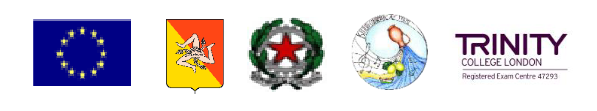 Ministero dell’istruzione e del meritoIstituto Comprensivo Statale Stefano D’ArrigoAlì Terme - Scuola ad indirizzo musicale – MEIC83700PVERIFICA FINALE PEIA.S. 20…/ 20…Luogo, data		Il Dirigente ScolasticoISTITUTOALUNNOCLASSERISORSE UMANE A SOSTEGNO DEL PROCESSO DI INTEGRAZIONEORE SETTIMANALIDocente Di SostegnoAssistente all’Autonomia e alla Comunicazione (ASACOM)Assistente Di Base (Osa)Assistenza trasportoAltro1. ANALISI DELLA SITUAZIONE FINALE1. ANALISI DELLA SITUAZIONE FINALEL’alunno:□ ha seguito la programmazione di classe□ non ha seguito la programmazione di classe □ ha seguito la programmazione di classe con   particolari adattamenti e semplificazioni□ ha seguito una programmazione differenziata   in tutte le aree disciplinari □ ha seguito una programmazione differenziata   nelle seguenti aree disciplinariLa programmazione prevista dal PEI è stata svolta:□ totalmente□ parzialmente          □ in parteSi è reso necessario apportare alcune modifiche al PEI iniziale? □ no □ in parte□ siFattori che hanno facilitato l’attività didattica e l’apprendimento:□ motivazione dell’alunno □ coinvolgimento dell’alunno □ uso di sussidi □ esperienze laboratoriali □ clima di classe positivo □ collaborazione tra docentiFattori che hanno rallentato l’attività didattica e l’apprendimento:assenze dell’alunno/acambiamento dei docentiscarsa autostimascarso impegnoaltro (specificare)Intervento individualizzato all’esterno della classe:□ molte volte            □ alcune volte □ maiSpazi utilizzati: □ aule eventualmente disponibili □ altroLa partecipazione dell’alunno alle attività proposte è stata: □ molto buona □ buona □ adeguata□ non adeguataL’interesse mostrato è stato:□ alto□ medio□ parziale □ bassoL’impegno e la puntualità nell’eseguire i compiti sono stati:□ costanti □ abbastanza costanti□ discontinui □ assentiL’evoluzione dell’apprendimento nel corso dell’anno è stata:□ molto buona □ buona □ adeguata □ parzialmente adeguata□ non adeguata2. VALUTAZIONE DELLE COMPETENZE RAGGIUNTE2. VALUTAZIONE DELLE COMPETENZE RAGGIUNTE2. VALUTAZIONE DELLE COMPETENZE RAGGIUNTEA – SVILUPPO DELLA PERSONALITA’ E DELL’AUTONOMIAA – SVILUPPO DELLA PERSONALITA’ E DELL’AUTONOMIAA – SVILUPPO DELLA PERSONALITA’ E DELL’AUTONOMIAL’alunno ha mantenuto durante l’anno un comportamento:□ corretto                □ poco corretto□ collaborativo       □ poco collaborativo□ corretto                □ poco corretto□ collaborativo       □ poco collaborativoL’alunno possiede un livello di autonomia personale:□ adeguato□ poco adeguato  □ non adeguato  □ adeguato□ poco adeguato  □ non adeguato  L’alunno possiede un livello di autonomia scolastica:□ adeguato  □ poco adeguato  □ non adeguato Eventuali precisazioni……….□ adeguato  □ poco adeguato  □ non adeguato Eventuali precisazioni……….L’alunno possiede un livello di autonomia nei rapporti sociali:□ adeguato     □ poco adeguato  □ non adeguato  Eventuali precisazioni………….□ adeguato     □ poco adeguato  □ non adeguato  Eventuali precisazioni………….D- VALUTAZIONE OBIETTIVI STABILITI DAL PEID- VALUTAZIONE OBIETTIVI STABILITI DAL PEID- VALUTAZIONE OBIETTIVI STABILITI DAL PEID- VALUTAZIONE OBIETTIVI STABILITI DAL PEILe finalità educative generali: Le finalità educative generali: □ sono state raggiunte □ sono state sostanzialmente raggiunte □ sono state parzialmente raggiunte □ non sono state raggiunte □ sono state raggiunte □ sono state sostanzialmente raggiunte □ sono state parzialmente raggiunte □ non sono state raggiunte Le competenze e gli obiettivi di apprendimento disciplinari per singolo campo d’esperienza/disciplina/materia (es. Italiano, matematica, ecc…)Le competenze e gli obiettivi di apprendimento disciplinari per singolo campo d’esperienza/disciplina/materia (es. Italiano, matematica, ecc…)□ sono stati raggiunti □ sono stati sostanzialmente raggiunti □ sono stati parzialmente raggiunti □ non sono stati raggiunti□ sono stati raggiunti □ sono stati sostanzialmente raggiunti □ sono stati parzialmente raggiunti □ non sono stati raggiunti3. METODI, MEZZI E STRUMENTI 3. METODI, MEZZI E STRUMENTI A-Metodo di svolgimento delle attività:□ completamente autonomo□ parzialmente guidato□ completamente guidatoB-Tempi di apprendimento:□ comuni alla classe□ più lunghi della classe in tutte le discipline □ altro (specificare)…………C-Mezzi e strumenti□ pc/tablet□ schemi riassuntivi□ mappe concettuali □ software didattici □ LIM□ ausili didattici□ libri di testo digitali□ schede strutturate□ altro:D- Metodologia□ Attività guidate e/o graduate □ Lavoro individuale □ Lezione interattiva dialogata □ Attività ed esercitazioni online □ Cooperative Learning □ Peer Tutoring□ Compiti autentici o di realtà□Didattica laboratoriale □ Attività grafico/manipolative □ Misure dispensative e interventi di      individualizzazione□ Altro:4. VERIFICHE E VALUTAZIONI4. VERIFICHE E VALUTAZIONILe verifiche sono state eseguite con cadenza:□ mensile□ bimestrale □ altro:Le verifiche somministrate sono state:□ comuni alla classe □ comuni alla classe ma semplificate□ comuni alla classe ma ridotte□ individualizzate5. FREQUENZA5. FREQUENZALa frequenza scolastica è stata:□ regolare□ poco regolare□ saltuaria□ altro□ annotazioni6. RAPPORTI CON LA FAMIGLIA6. RAPPORTI CON LA FAMIGLIAI colloqui con la famiglia sono stati:□ regolari □ saltuari □ inesistenti 7. PROPOSTA NUMERO ORE DI SOSTEGNO PER L’A. S. 20…-20…7. PROPOSTA NUMERO ORE DI SOSTEGNO PER L’A. S. 20…-20…Proposta del numero di ore di sostegno per l’anno scolastico 20…-20…Partendo dall’organizzazione delle attività di sostegno didattico, dalle osservazioni sistematiche e dalle verifiche svolte, tenuto conto del Verbale di individuazione e del PEI, altresì dei risultati raggiunti, nonché di eventuali difficoltà emerse durante l’anno, SI CONFERMA /SI PROPONEcome previsto dal Decreto interministeriale n.182 del 29/12/2020, il seguente fabbisogno di ore di sostegno:n° ore ……………8. Proposta delle risorse di assistenza:OSA /ASACOMTenuto conto della certificazione presentata dalla famiglia e redatta dal Servizio NPIA , SI PROPONEil seguente fabbisogno di risorse di assistenza specialistica:□ assistenza igienica e di base□ assistenza all’Autonomia e alla   Comunicazione (ASACOM)□ trasportoNOME E COGNOMEQUALIFICAFIRMA